Publicado en Barcelona el 23/10/2020 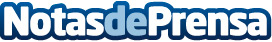 Protege su vivienda de la ocupación ilegal con los consejos de Barcelona CerrajerosLa ocupación ilegal es un problema grave en España que pareciera estar lejos de solucionarse, por lo menos en los próximos años. Las denuncias más recientes dan cuenta que más de 7 mil afectados solo durante el primer semestre del año, lo que en gran medida puede atribuirse al confinamiento como consecuencia de la pandemia del coronavirusDatos de contacto:Mauricio931224418Nota de prensa publicada en: https://www.notasdeprensa.es/protege-su-vivienda-de-la-ocupacion-ilegal-con Categorias: Bricolaje Sociedad Cataluña http://www.notasdeprensa.es